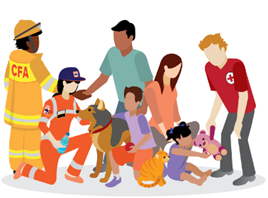 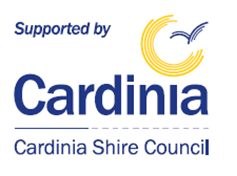 Household InformationHousehold InformationHousehold InformationHome ph.Address:Name:Name:Mobile ph.Other ph. or social media:Other ph. or social media:Email:Important medical or other information:Important medical or other information:Important medical or other information:Name:Name:Mobile ph.Other ph. or social media:Other ph. or social media:Email:Important medical or other information:Important medical or other information:Important medical or other information:Name:Name:Mobile ph.Other ph. or social media:Other ph. or social media:Email:Important medical or other information:Important medical or other information:Important medical or other information:Name:Name:Mobile ph.Other ph. or social media:Other ph. or social media:Email:Important medical or other information:Important medical or other information:Important medical or other information:School, Childcare, Caregiver and Workplace InformationSchool, Childcare, Caregiver and Workplace InformationSchool, Childcare, Caregiver and Workplace InformationName:Name:Name:Address:Address:Address:Emergency/Hotline ph.Emergency/Hotline ph.Website:Emergency Plan/pick-Up:Emergency Plan/pick-Up:Emergency Plan/pick-Up:Name:Name:Name:Address:Address:Address:Emergency/Hotline ph.Emergency/Hotline ph.Website:Emergency Plan/pick-Up:Emergency Plan/pick-Up:Emergency Plan/pick-Up:Emergency Contact(s)Emergency Contact(s)Emergency Contact(s)Name:Mobile ph.Mobile ph.Other ph. or social media:Email:Email:Name:Mobile ph.Mobile ph.Other ph.  or social media:Email:Email:Out of Town Contact(s)Out of Town Contact(s)Out of Town Contact(s)Name:Mobile ph.Mobile ph.Other ph. or social media:Email:Email:Name:Mobile ph.Mobile ph.Other ph. or social media:Email:Email:Agreed Emergency Meeting PlacesAgreed Emergency Meeting PlacesAgreed Emergency Meeting PlacesIndoor:Indoor:Indoor:Instructions:Instructions:Instructions:Neighbourhood:Neighbourhood:Neighbourhood:Instructions:Instructions:Instructions:Out of Town:Out of Town:Out of Town:Instructions:Instructions:Instructions:Important NumbersImportant NumbersImportant NumbersDoctor:Doctor:ph.Medical Insurance:Medical Insurance:ph. Home Insurance:Home Insurance:ph. Car Insurance:Car Insurance:ph. Veterinarian:Veterinarian:ph. Electric Company:Electric Company:ph. Gas Company:Gas Company:ph. Water Company:Water Company:ph. 